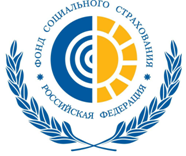 Пресс-релиз31.01.2019Вниманию работодателей Республики Карелия! Внесены изменения в Правила финансового обеспечения предупредительных мерПриказом Министерства труда и социальной защиты РФ от 03.12.2018 № 764н внесены изменения в Правила финансового обеспечения предупредительных мер по сокращению производственного травматизма и профессиональных заболеваний работников и санаторно-курортного лечения работников, занятых на работах с вредными и(или) опасными производственными факторами, утвержденные приказом Министерства труда и социальной защиты РФ от 10.12.2012 № 580н (далее – Правила).В перечень предупредительных мер по сокращению производственного травматизма и профессиональных заболеваний работников, занятых на работах с вредными и опасными производственными факторами, подлежащих финансовому обеспечению за счет средств Фонда социального страхования Российской Федерации, включено еще одно мероприятие:-  санаторно-курортное лечение работников не ранее чем за пять лет до достижения ими возраста, дающего право на назначение страховой пенсии по старости в соответствии с пенсионным законодательством. 	 При условии направления страхователем дополнительного объема средств на указанное мероприятие объем средств, направляемых на предупредительные меры, может быть увеличен до 30 процентов сумм страховых взносов на обязательное социальное страхование от несчастных случаев на производстве и профессиональных заболеваний, начисленных за предшествующий календарный год, за вычетом расходов, произведенных в предшествующем календарном году на выплату пособий по временной нетрудоспособности в связи с несчастными случаями на производстве или профессиональными заболеваниями и на оплату отпуска застрахованного лица (сверх ежегодного оплачиваемого отпуска, установленного законодательством Российской Федерации) на весь период его лечения и проезда к месту лечения и обратно.Информация Государственного учреждения – регионального отделения Фонда социального страхования Российской Федерации по Республике Карелия